КАТЕРИНОПІЛЬСЬКА РАЙОННА РАДА ПРОФСПІЛКИ ПРАЦІВНИКІВ ОСВІТИ І НАУКИ УКРАЇНИПОСТАНОВАвід 02 листопада  2016 року                                                        протокол №8/1Про колективні договори та угоди	Заслухавши та обговоривши інформацію голови Катеринопільської  районної ради  профспілки працівників освіти і науки України Гонтаренко Н.В. щодо  виконання у 2016 році зобов’язань Сторін за Угодою між відділом освіти Катеринопільської районної державної адміністрації та Катеринопільською районною радою Профспілки працівників освіти і науки України  УХВАЛИЛИ:Інформацію голови  районної ради профспілки працівників освіти і науки України « Про виконання у 2016 році зобов’язань за Угодою між відділом освіти Катеринопільської районної державної адміністрації та Катеринопільською районною радою Профспілки працівників освіти і науки України  на 2015-2018 роки  взяти до відома (додається).Укласти:2.1 Угоду між відділом освіти, молоді та спорту Катеринопільської районної державної адміністрації та Катеринопільською районною радою Профспілки працівників освіти і науки України на 2016-2018 роки та у п’ятиденний термін подати на повідомну реєстрацію в Управління  соціального захисту населення Катеринопільської райдержадміністрації.                                                                                                    До 15.11.20162.2. Угоду між відділом освіти, охорони здоров’я, культури, молоді та спорту виконавчого комітету Мокрокалигірської сільської ради та Катеринопільською районною радою Профспілки працівників освіти і науки України на 2016-2018 роки та у п’ятиденний термін подати на повідомну реєстрацію в Управління  соціального захисту населення Катеринопільської райдержадміністрації.До 15.11.20162.3. Угоду між відділом освіти виконавчого комітету Єрківської селищної ради та Катеринопільською районною радою Профспілки працівників освіти і науки України на 2016-2018 роки та у п’ятиденний термін подати на повідомну реєстрацію в Управління  соціального захисту населення Катеринопільської райдержадміністрації.До 15.11.20163. Районній раді Профспілки працівників освіти і науки України:Направити керівникам і виборним органам профспілки навчальних закладів і установ освіти текст Угоди та забезпечити організацію її виконання.                                                                                                     До 20.11.2016 Направити до районної ради, районної державної адміністрації, відповідних місцевих органів самоврядування пропозиції щодо виділення коштів на фінансування профілактичних заходів з охорони праці – не менше 0,2 % від фонду оплати праці (ст. 19 Закону України «Про охорону праці»), перерахування профспілковій організації не менше 0,3% від фонду заробітної плати - на культурно-масову, фізкультурну та оздоровчу роботу (ст. 44 Закону України „Про професійні спілки, їх права та гарантії діяльності”)  при формуванні бюджетів на 2017 рік.До 01.12.2016Головам первинних профспілкових організацій:Внести зміни та доповнення до чинних колективних договорів у зв’язку із зміною органу управління освітою та здійснити їх повідомну реєстрацію. До 01.12.2016При внесенні змін до колективних договорів навчальних закладів які фінансуються з сільських, селищних бюджетів а також навчальних закладів в межах Мокрокалигірської та Єрківської об’єднаних територіальних громад залучати місцеві ради та погоджувати з ними зміст згаданих документів.Хід виконання Угод заслухати на засіданнях відповідних органів управління освітою в ІV кварталі 2017 року.Контроль за виконанням цього рішення покласти на президію районної ради Профспілки працівників освіти і науки України.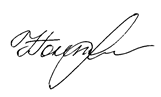 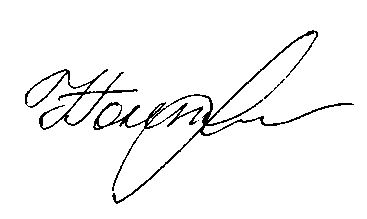 Голова районної ради  профспілки                                                                                                  Н.В. Гонтаренко